Деловодни број: 01-134/8Датум: 16.09.2015.НОВИ САДИЗМЕНА И ДОПУНАКОНКУРСНЕ ДОКУМЕНТАЦИЈЕЈАВНА НАБАВКА МАЛЕ ВРЕДНОСТИграђевинског материјала, број 05/2015	Након састанка Комисије за јавну набавку мале вредности ПВЦ врата и керамичких плочица, дана 16.09.2015. године, Комисија је одлучила да се извше измене и допуне Конкурсне документације за јавну набавку мале вредности грађевинског материјала, број 05/2015, и то:На страни 2 мењају се редни бројеви страна у садржају (у прилогу страна 2 Конкурсне документације);На страни 17. допуњен је опис, односно техничке спецификације (у прилогу страна 17 Конкурсне документације. Прилога: 2Председник Комисијемр сци. мед. Ненад ВрањешСАДРЖАЈ КОНКУРСНЕ ДОКУМЕНТАЦИЈЕ       ЈН 05/2015	На основу члана 39. и 61. Закона о јавним набавкама („Службени гласник РС” бр. 124/2012, у даљем тексту: Закон), члана 6. Правилника о обавезним елементима конкурсне документације у поступцима јавних набавки и начину доказивања испуњености услова („Службени гласник РС” бр. 29/2013 и 104/2013), Одлуке о покретању поступка јавне набавке 05/2015 број 01-134/3 и Решења о образовању комисије за јавну набавку број 01-134/4, од 10.09.2015. године, припремљена је:КОНКУРСНА ДОКУМЕНТАЦИЈАза јавну набавку грађевинског материјала ЈН број 05/2015САДРЖАЈ КОНКУРСНЕ ДОКУМЕНТАЦИЈЕ:Укупан број страна конкурсне документације: 247.1 ТЕХНИЧКЕ СПЕЦИФИКАЦИЈЕ 		 							       ЈН 05/2015Партија 1 - Материјал за керамичарске радовеЗидне керамичке плочице, димензија 25х33cm, у светло-зеленој боји (доставити узорак), глатке, II класе, које одговарају зеленим подним плочицама произвођача Полет керамика Нови Бечеј-шифра са кутије х4 OLIMP RP 103 (као на слици). Плочице ће се користити за унутрашње облагање. Напомињемо да смо у 2014. години извршили набавку једног дела зидних плочица (Олимп 113) те би било пожељно понудити исте, или одговарајуће.Једнокомпонентни лепак за плочице, за унутрашње радове, Ц11 (због повишене влаге).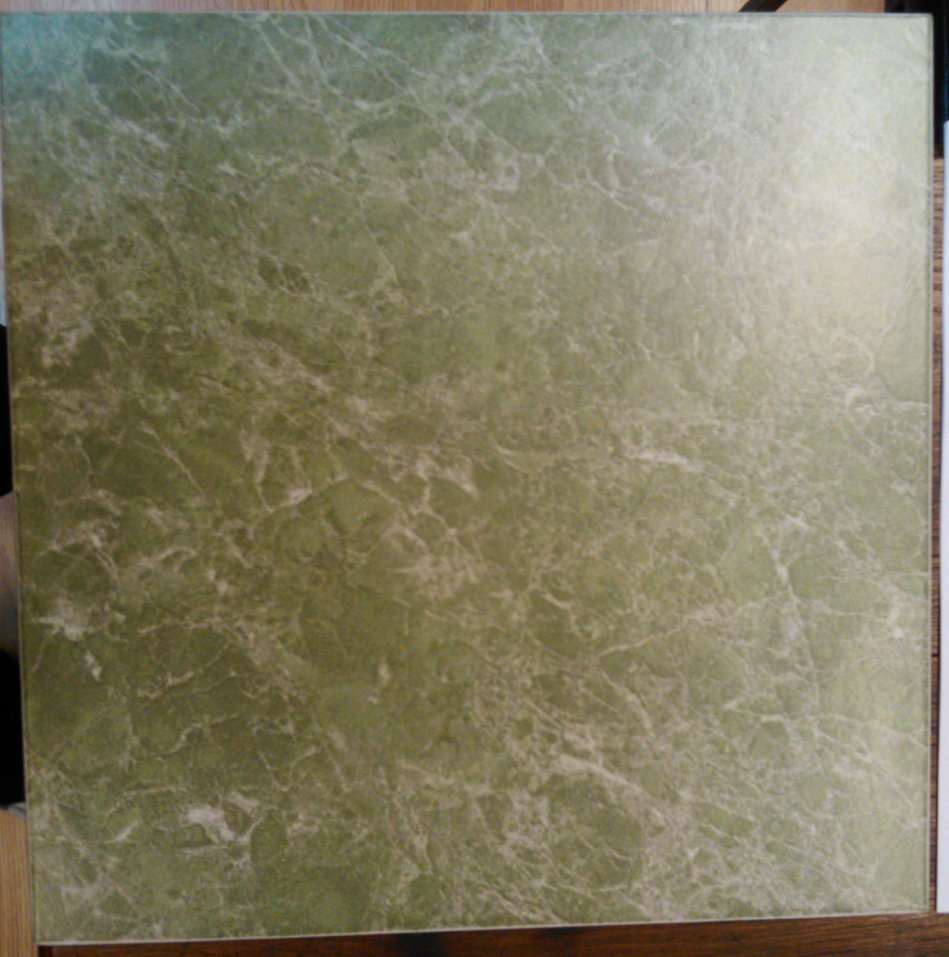 Санитарна фуг маса, зелене боје (исте боје као плочице), водоодбојна.ПВЦ Лајсне угаоне, дебљине као плочице и боје као плочице.Влагоотпорне гипс плоче, дебљине 1,25cm.УД носачи висине 3m, дебљина 3cm.ЦД носачи висине 3m, дебљина 3cm.Шрафови за гипс, дужине 25cm.Шрафови за гипс, дужине 55cm.Tипла/шраф 6mm, дужина око 50mm.Завртњи за гипс 60mm.Акрилни силикон бели.Полудисперзивна бела боја за унутрашње зидове.Глет маса, за унутрашње радове.Траке за гипс, за бандажирање - намотај од минимум 45м.Саставни део понуде чине и трошкови испоруке f-co купац. Испорука се врши одједном или евентуално у 2 туре.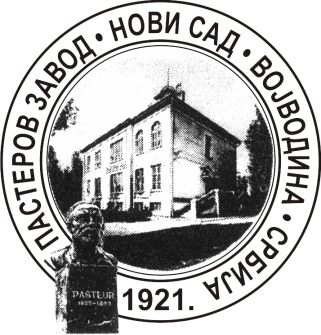 Завод за антирабичну заштиту -Пастеров завод, Нови СадНационална референтна лабораторија за беснилоХајдук Вељкова бр. 1, 21000 Нови СадТел./факс: 021/6611-003, 420-528ПИБ: 100715745  Матични број: 08066388Еmail: paster-ns@neobee.netWeb: www.paster.org.rs Ред. бр.ОПИССТРАНА1.Општи подаци о јавној набавци32.Подаци о предмету јавне набавке43.Упутство понуђачима како да сачине понуду54.Образац понуде115.Услови за учешће у поступку и начин доказивања услова136.Модел уговора157.Техничке спецификације178.Образац структуре цене са упутством199.Образац трошкова припремања понуде2210Изјава о независној понуди2311.Изјава о испуњености услова за учешће у поступку 24